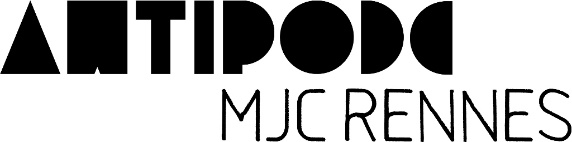 DEMANDE DE REMBOURSEMENT ATELIERS, SCOUBIDOUS ET STUDIOS(Annulation du dernier trimestre des ateliers et activités en raison de la crise sanitaire liée au COVID 19)
À retourner avant le 15 juillet 20201 formulaire par participant·eNom et prénom de la personne inscrite :Nom et prénom du payeur :(si différent de la personne inscrite)Adresse postale du payeur :Adresse mail du payeur :Numéro de téléphone du payeur :1er Atelier pratiqué (nom de l’intervenant, jour et heure) : …………...…………………………………………….2e Atelier pratiqué (nom de l’intervenant, jour et heure) : ……………………………………………………………3e Atelier pratiqué (nom de l’intervenant, jour et heure) : ……………………………………………………………Activité fréquentée (Scoubidous ou studios de répétition) : ……………………………………………………………Cocher la case correspondant à votre choix : Je souhaite être remboursé.e de la totalité de mon troisième trimestre.  Je souhaite être remboursé.e partiellement de mon troisième trimestre et fais un don solidaire à l’Antipode MJC Rennes, à hauteur de ___ €.DOCUMENTS À TRANSMETTRE À :Par mail :accueil@antipode-mjc.comPar courrier :Antipode MJC Rennes 2, rue André Trasbot35000 Rennes + D’INFOSAuprès de l’accueil :accueil@antipode-mjc.com
(Merci de privilégier le contact mail)ou02 99 67 32 12 (à partir du 16 juin, du mardi au vendredi de 15h à 18h)Les remboursements se feront par chèque à l’ordre du payeur et à son adresse postale. ATTENTION !!En l’absence de retour de ce formulaire avant 15 juillet 2020, nous considérerons que vous renoncez à être remboursé et faites acte de solidarité avec l’Antipode MJC Rennes.